RICHMOND RECREATIONPATRIOTIC CLOTHESPINSSUPPLIES:-WOODEN CLOTHESPINS-PAINT-PAINT BRUSH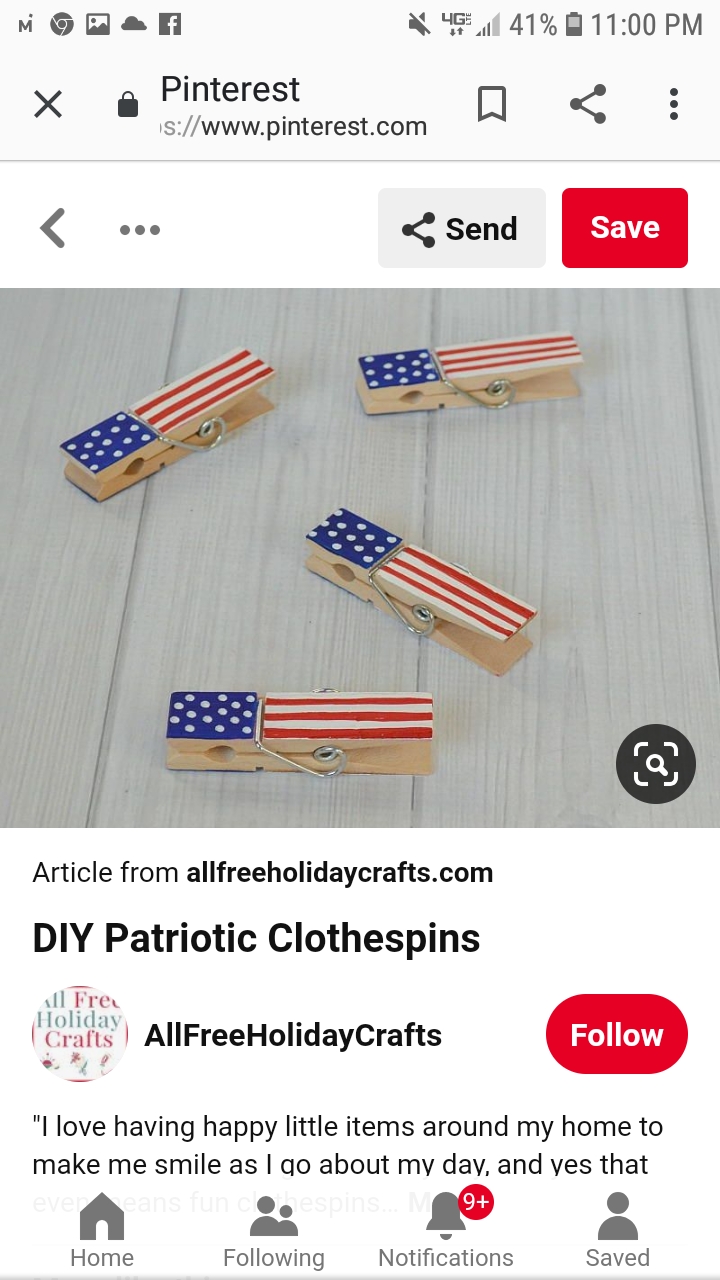  WHEN YOU ARE FINISHED YOU CAN USE THEM FOR HOLDING A PHOTO OR PLACE CARD AT A PICNIC!